Бланк заданий Всероссийской викторины для дошкольников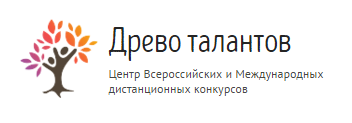 «Дикие животные из произведений и сказок».1. Распечатайте (размножьте) бланк с заданиями по количеству участников.2. Заполните анкетные данные.3. Прочитайте ребёнку текст задания.4. Запишите ответы.Анкетные данные:Фамилия, имя участника:Вопросы к викторине:Кто съел Колобка?А. МедведьБ. ЛисаВ. ВолкГ. ЗаяцКого выгнала лиса из лубяной избушки?А. ЕжаБ. МедведяВ. ЗайцаГ. ВолкаКто раздавил Теремок?А. МедведьБ. ЛисаВ. ВолкГ. ЗаяцС кем подружился Журавль?А. ЕжБ. БелкаВ. МедведьГ. ЛисаКакое слово пропущено «Эй вы глупые тарелкиЧто вы скачите как…?»А. ВолкиБ. БелкиВ. ЗайцыГ. МедведиКого спас Дед Мазай?А. БельчатБ. ЛисятВ. ЗайцевГ. ВолковКто «…песенки поет, да орешки все грызет»?А. БелкаБ. ЕжВ. ЛисаГ. Утка У какого животного заблудившись в лесу, оказалась Маша?А. ВолкБ. ЗаяцВ. МедведьГ. ЛисаВинни пух – это…А. ЕжБ. ЛосьВ. ВолкГ. МедведьКто проглотил Солнце?А. МедведьБ. КрокодилВ. СлонГ. ЛевОтветы:Б, 2. В, 3. А, 4. Г, 5. Б, 6. В, 7. А, 8. В, 9. Г, 10. Б. Количество набранных баллов______ (1 верный ответ = 1 балл, всего 10 баллов)Место ____________________Внимание! Баллы подсчитывает и определяет место педагог (воспитатель)-организатор!10-9 баллов - 1 место8-7 баллов - 2 место  6-5 балла - 3 местоменее 5 баллов - участникБланк с ответами на вопросы на сайт не отправляется